Consent to Release InformationTo be completed by the parent or guardian of the student applying to the Companion Scholars Program and forwarded to the student’s guidance counselor or principal.To	________________________________________	(Name of your child’s school guidance counselor or principal)My child, _____________________________________, is applying to the2016-17 Companion Scholars Program is an academic enrichment program at St. Xavier High School.  The application consists of a student application, parent/guardian statement and (2) teacher references.  Please send a copy of my child’s most recent grades, transcript, standardized test scores and discipline records no later than March 31, 2017 to:Companion Scholars Program600 West North Bend Road,  45224Attention: Jill MalikProgram Coordinator: Jill Malik(513) 761-7815, ext. 526jmalik@stxavier.orgPlease contact Jill Malik if you have any questions. Thank you for your help in completing my child’s application to the Companion Scholars Program._______________________________________________	______________Parent or guardian signature							Date______________________________________________________________	__________________Guidance Counselor or Principal signature						Date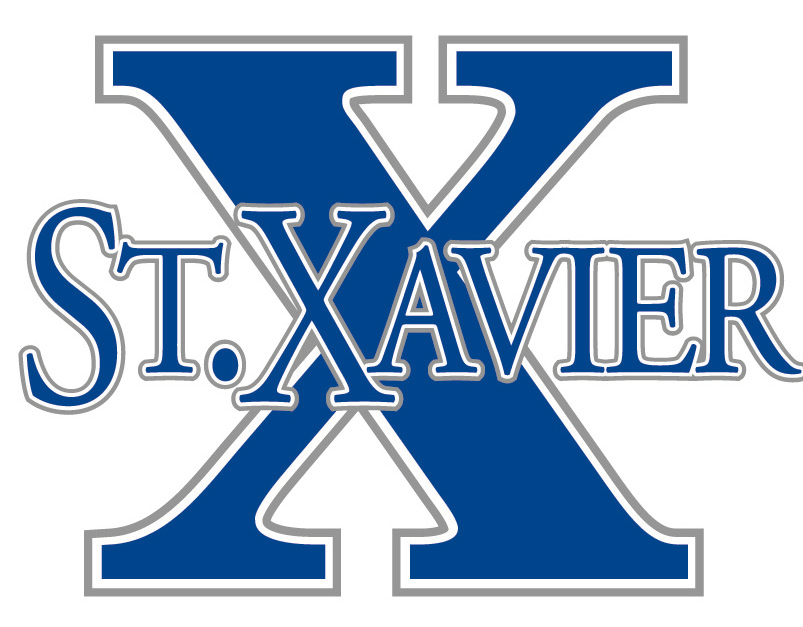 